Supplementary Data 3. Phylogeny of 269 bat operational taxonomic units (OTUs) with dental anomalies data. Molecular phylogeny modified from Shi and Rabosky (2015). Major taxonomic groups are indicated. 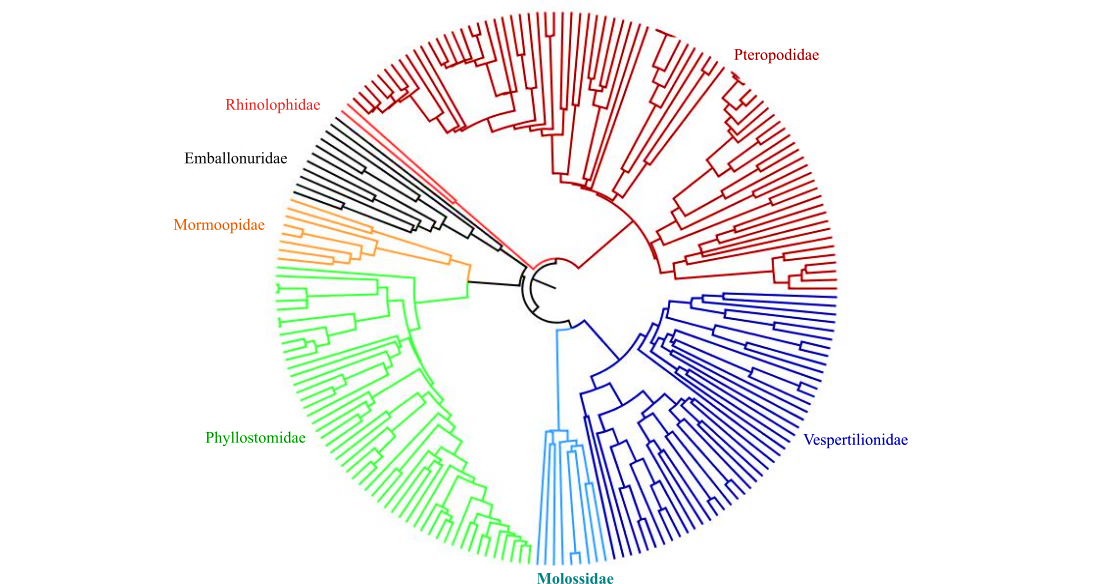 